Základní škola a mateřská škola Lukavice, okres Ústí nad Orlicí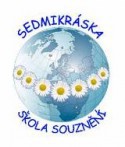 Lukavice 118, 561 51 LetohradTel.: 465 621 410  	 E-mail: zs@zs-ms-lukavice.czwww.zs-ms-lukavice.czŽÁDOSTŽadatel: Jméno a příjmení:_____________________________________________________________Trvalé bydliště (popř. jiná adresa pro doručování): _____________________________________________________________________________________________________________Správní orgán, jemuž je žádost doručována: Základní škola a mateřská škola Lukavice, okres Ústí nad Orlicí, Lukavice 118, 561 51 LetohradPodle ustanovení § 37 zákona č. 561/2004 Sb., o předškolním, základním, středním, vyšším odborném a jiném vzdělávání (školský zákon)žádám o odklad povinné školní docházkyjméno dítěte _______________________________ datum narození___________________Zákonní zástupci dítěte (žáka) se dohodli, že záležitosti spojené s přijetím k základnímu vzdělávání (přestupu do jiné základní školy, s odkladem školní docházky aj.) bude vyřizovat zákonný zástupce (jméno a příjmení): ___________________________________________V Lukavici ___________		Podpis zákonného zástupce_______________________